History Hackers: Victorian Venture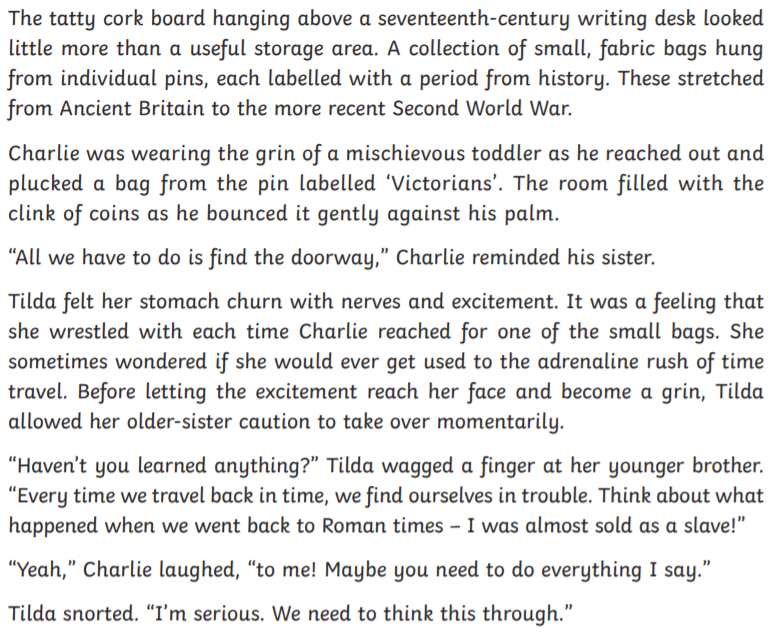 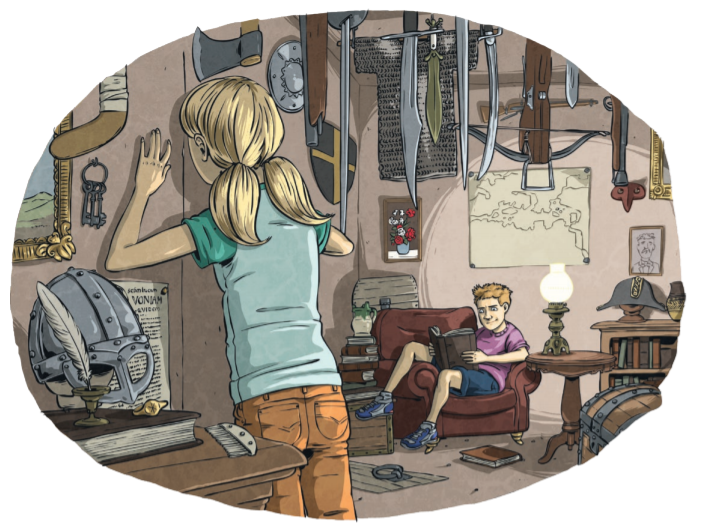 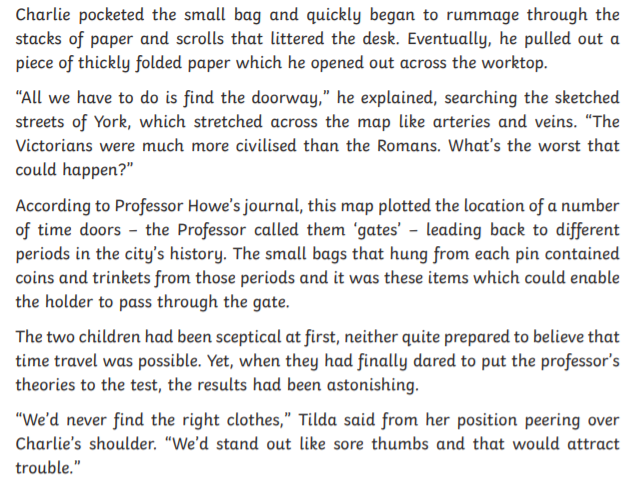 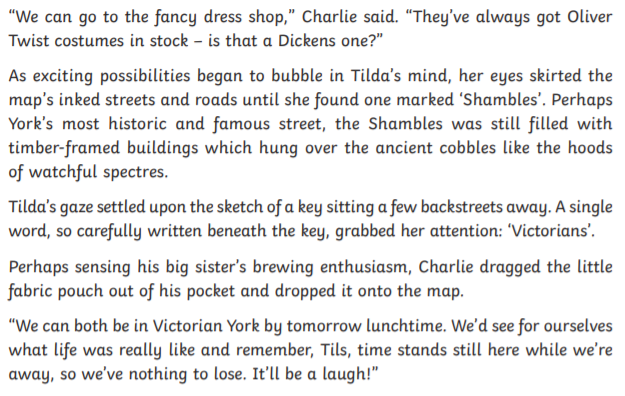 Questions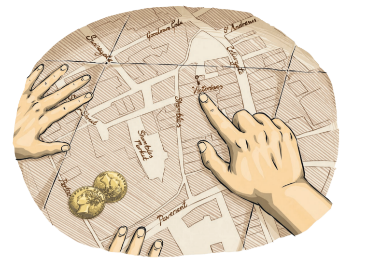 Q1. Number these events in the order they happen in the story. The first has been done for you:Q2. Where did Charlie suggest they could get an Oliver Twist costume from?Answer:Q3. What was contained in the small, fabric bags?Answer:Q4. What problem had Tilda faced when going back to Roman times?Answer:Q5. What was Charlie’s impression of life for poor people in Victorian times?Answer:Q6. Look at paragraph 14. ‘…the Shambles was still filled with timber-framed buildings which hung over the ancient cobbles…’ What impression does this give of the street?Answer:Q7. Our topic for Autumn term is all about The Victorians and The Industrial Revolution. Below, make a list of Victorian/ Industrial Revolution questions you’d like us to answer through our learning. 1.2. 3.4.5.